Lytton John Musselman CURRICULUM VITAE 1 January 2021CURRENT POSITION AND MAILING ADDRESS Lytton John Musselman Mary Payne Hogan Distinguished Professor of Botany Manager, Blackwater Ecologic PreserveDepartment of Biological Sciences 304 Mills Godwin Building Old Dominion University 5115 Hampton Boulevard Norfolk, Virginia 23529-0266 USA TELECOMMUNICATION Phone: 757-683-3597 (office), 757-771-6156 (cell) Fax: 757-683-5283 (department)Email: lmusselm@odu.edu Web sites: http://www.odu.edu/~lmusselm/ and http://ww2.odu.edu/~lmusselm/plant/index.php POSITIONS Visiting Eminent Professor, Institute of Biodiversity and Environmental Research, Universiti Brunei Darussalam, June 2014-2017Visiting Professor, American University of Iraq-Sulaimani, May 2012, May 2013Visiting Professor, University of Virginia Mountain Lake Biological Station, June-July 2012; Visiting Assistant Professor, summers 1975, 1977, 1979.Botanist, A Prairie Home Companion cruises. Alaska August 2016, Eastern Caribbean 14-21 March 2015, Baltic Capitals, 8-23 August 2014; Barcelona-Venice, 18-29 August 2013; Amsterdam-Barcelona, 8-17 July 2011, Boston-Montreal August 2009.Visiting Professor, Cranberry Lake Biological Station, State University of New York, College of Environmental Science and Forestry, July 2915, July-August 2014, July-August 2013, July-August 2012, July-August 2011, August 2010; July-August 2009. Chair, Department of Biological Sciences. July 2002-July 2008.Visiting Professor of Biology, and Post Herbarium, American University of Beirut, Beirut, Lebanon February-June 2002.  Visiting Professor, Aleppo University, Aleppo, Syria. May-August 2000. Visiting Professor, Royal Society for the Conservation of Nature, Jordan. July 2000. Appointed Mary Payne Hogan Distinguished Professor of Botany. April 1999-present. Senior Fulbright Lecturer and Researcher, Department of Life Sciences, University of Jordan, Amman. August 1997-July 1998. Visiting Professor, Au Sable Institute of Environmental Studies, Mancelona, Michigan. May 1997, May 1999, May 2001, May 2005, May 2008. Program Coordinator, MS with wetland concentration. August 1996-present. Program discontinued 2018.Founder and Manager, Blackwater Ecologic Preserve.  http://www.odu.edu/~lmusselm/blackwater/ June 1984-August 1994, August 1996-present. Designated Eminent Scholar, Old Dominion University. April 1993-present. Senior Fulbright Lecturer and Researcher, Departments of Biological Sciences and Agriculture, An Najah University, Nablus, West Bank December 1986-July 1987.Professor of Biological Sciences, Old Dominion University. August 1985-present. Senior Fulbright Researcher, Department of Agricultural Botany, Faculty of Agriculture; Department of Botany Faculty of Science, University of Khartoum, Khartoum, Sudan July 1982-January 1984.Associate Professor of Biological Sciences. August 1978-1985. Director, Old Dominion University Herbarium. August 1973-2017. Assistant Professor of Biological Sciences. August 1973-1978. EDUCATION B. A. Beloit College, 1965; biology M. S. University of Wisconsin-Milwaukee, 1968; botany Ph. D. University of North Carolina-Chapel Hill, 1974; botany. Dissertation title: Structure and development of the haustorium of parasitic Scrophulariaceae. Supervisor: William C. Dickison (Deceased). HONORS AND AWARDSMeritorious Teaching Award, Association of Southeastern Biologists, Memphis April 2019Elizabeth Bartholomew Award, Southern Appalachian Botanical Society April 2016Fulbright Specialist Award, 2014-2015, Universiti Brunei DarussalamProvost’s Award for Leadership in International Education, Old Dominion University. May 2004. Fellow, The International Parasitic Plant Society, Nantes, France June 2001 Partnership Award, Virginia Chapter, The Nature Conservancy, 1999 (Awarded to Blackwater Ecologic Preserve Management Committee) Inducted into Phi Kappa Phi, 1988. Fulbright Scholar awards, 1982-84; 1986-87; 1997-98. In addition, three scholars (one each from Nigeria, Sri Lanka, and Bahrain) were awarded Fulbright scholarships to study with me; and one of my PhD students received a student Fulbright for Namibia.Faculty Research Award, Old Dominion University, 1986. Elected Fellow of the Linnean Society of London, 1972. CURRENT TEACHING  Field Botany. BIOL 340. Catalog description Lecture 2 hours; laboratory 4 hours; 4 credits. Prerequisites: BIOL 115N-116N. Identification, ecology, and use of native plants. Most classes are field trips. Biology 340 is designed to give students a one semester experience in the field. In order to provide a clearer focus in the field, I currently limit the organisms we study to trees, ferns, mushrooms, and peat mosses. My goal is to train students in the science of careful observation as well as to introduce them to the joy of becoming acquainted with the diversity of plant life surrounding us.Ethnobotany. BIOL 322.  A survey of plants used for food, fiber, medicine, dyes, perfumes, oils, and waxes. The role of plants in folklore and religion is included. A student research project with a written paper and presentation is required. Prerequisites: BIOL 292 AND BIOL 308 must be passed with a grade of C or higher.Field Ethnobotany.  BIOL 334. Research techniques in ethnobotany based on the study and utilization of local plants and mushrooms for food, fiber, cordage, medicine, dyes, and other uses.  This course is intended to be the laboratory component of BIOL 322, Ethnobotany.  Prerequisites: BIOL 308 or permission of the instructor. A field-oriented course.Mushrooms. BIOL 474/574. Lecture 2 hours; laboratory 6 hours; 4 credits. Prerequisite: BIOL 308. The identification, classification, ecology, culture, and uses of mushrooms and other fleshy fungi. A field-oriented course.Woody Plants. BIOL 438/538. Lecture 2 hours; laboratory 5 hours; 4 credits. Prerequisite: BIOL 308 or equivalent. The study of trees and shrubs, their identification, ecology, structure, anatomy, lore and uses. A field-oriented course. Wetland Plants. BIOL 419/519. Lecture 2 hours; laboratory 6 hours. 5 credits. Prerequisites: BIOL 290 and 308. A field-oriented course dealing with the identification of plants used to delineate wetlands. Lectures cover the systematics and structure of delineating plants. Lab and field sessions stress skills in recognition of growing and dormant plants, environmentally induced variability, ecology, and distribution. Wetlands are of critical concern in the Norfolk area so I designed this course as a survey of the plants used to delineate wetlands based on the current federal regulatory manuals. A great deal of time is spent in the field with repeated recognition tests to develop confidence in plant determination. OTHER COURSES In addition to various topics courses, I have also taught the following: Adirondack FloraEcological Sciences PhD Seminar Fire EcologyEcological Sciences PhD Seminar LycophytesEcological Sciences PhD Seminar: MycoheterotrophsEcological Sciences PhD Seminar: Aquatic Plants Ecological Sciences PhD Seminar: Deep Ecology:  Faith and Environmental ConcernEcological Sciences PhD Seminar: Ethnobotany Ecological Sciences PhD Seminar: Orchid BiologyEcological Sciences PhD Seminar: Parasitic Plants Ecological Sciences PhD Seminar: Pteridophyte EcologyEcological Sciences PhD Seminar:  Grass phylogenyEcological Sciences PhD Seminar:  Current research in fleshy fungiEcological Sciences PhD Seminar:  Longleaf Pine EcosystemEthnobotany: Plants of the Bible Floral Biology Floristics of the Southeastern United States Graduate SeminarLower Vascular Plants Non Vascular Plants Plant Anatomy Plant Ecology Plant FamiliesPractice of ScienceUndergraduate SeminarWoody Plants GRADUATE STUDENTSCURRENT DOCTORAL STUDENTSNicholas Flanders (Co-director with Eric Walters)DOCTORAL STUDENTS GRADUATED Peter W Schafran, PhD awarded December 2019. Dissertation title: Molecular Systematics of Isoëtes (Isoëtaceae) In Eastern North America.Sushil K Paudyal, PhD awarded May 2015.  Dissertation title:  Molecular Phylogenetics and Historical Biogeography of the tribe Chiococceae (Rubiaceae).  Note:  Sushil was originally Tim Motley’s student and finished with me after Motley’s death in 2013.Bolin, Jay F, PhD awarded December 2009. Ecology and Molecular Systematics of Hydnora (Hydnoraceae) in southern Africa.Khalid Al-Arid, PhD awarded December 2008.  Dissertation title: Microspore Wall Morphogenesis and Orbicule Ultrastructure of Isoetes. Emmanuel Izaka Aigbokhan, PhD awarded May 1998. Dissertation title: Studies on the Biology of Striga aspera (Scrophulariaceae) in Nigeria. (Co-director with Dana Berner, International Institute of Tropical Agriculture). Kamal-eldin Ibrahim Mohamed, PhD awarded May 1994. Dissertation title: Biosystematics and Diversification in the Genus Striga (Scrophulariaceae) in Africa. CURRENT MASTER’S STUDENTSSarah DurhamLauren HeydJohn WhiteNathan TeelMASTER’S STUDENTS GRADUATEDI estimate twenty-five since arriving at the university.UNDERGRADUATE RESEARCH STUDENTSPatric CarpenterJessica HamiltonChristina RobbinsSERVICE UNIVERSITY SERVICE Old Dominion University Herbarium The herbarium is a museum of dried specimens documenting the flora of the region as well as being a repository for voucher specimens of faculty and student research. We currently have an estimated 30, 000 specimens.  Lisa Wallace assumed responsibility for this facility in 2017.Blackwater Ecologic Preserve In response to awareness of the use of this property for teaching and research, Union Camp Corporation (now International Paper) gave 319 acres near Zuni, Virginia to Old Dominion University in 1984. I established this preserve as the Blackwater Ecologic Preserve. It is of immeasurable ecological value as the northernmost longleaf pine community and associated rare communities. Because of our efforts as well as other concerns, the Commonwealth purchased 400 acres of contiguous property. The last purchase by the state expanded the holding to over 1, 000 acres. Together, these two tracts are being managed and restored as the Zuni Pine Barrens. I am currently the manager of the preserve responsible for the development and execution of management and monitoring plans, coordination with state and private partners, and overseeing the general use of the property. Master of Science in Biology with Wetland Concentration. Prompted by local wetland professionals, I suggested the establishment of a distinct emphasis in a non-thesis master's degree for wetland biology and have served as the program director since its inception in 1996. This involves mainly answering queries, advising students, and promoting the program. This program was dropped as a separate degree line 2018.University Organizations and Committees 2014-present Faculty Advisor, InterVarsity Christian Fellowship Faculty Advisor, Global Student FriendshipFaculty Advisor, Botanical Society of AmericaFaculty Senate 2011-2014Faculty Senate Committee F (Tenure) 2012-present (Chair 2012-2014)College of Sciences Promotion and Tenure Committee 2011-2014 (Chair, 2012-2014)Eminent Scholars Committee 2013-2014University Promotion and Tenure Committee 2012-2014Institutional Advancement Committee, Board of Visitors 2013-2014 Faculty & Administrator Advisory Council for International Student Success 2015-First Class Freshman orientation 2016-2019PROFESSIONAL SERVICE  GRANT PROPOSAL REVIEWS National Science FoundationSociety of Herbarium CuratorsJOURNAL MANUSCRIPT REVIEWS  American Fern JournalApplications in Plant ScienceAnnals of BotanyBotanical ReviewCastaneaJournal of Tropical Forest ScienceMolecular Phylogenetics and EvolutionPhytotaxaPhytoKeysPlant PhysiologyPlants, People, PlanetPLOS OneSouth African Journal of BotanySystematic BotanyWeed ResearchPUBLISHER’S REVIEWS  Johns Hopkins University PressEDITORSHIP Castanea 1999-2002 Haustorium, Parasitic Plants Newsletter Founding editor, 1976-present MEMBERSHIP IN PROFESSIONAL AND HONOR SOCIETIES American Association for the Advancement of Science American Fern Society Association of Southeastern Biologists Botanical ReviewBotanical Society of AmericaBotanical Society of America-Southeast Section (past President) Society of Economic Botany Society of Herbarium CuratorsSouthern Appalachian Botanical Society (President 2010-2012)The Prairie EnthusiastsVirginia Native Plant Society RESEARCH INTERESTS 1. Taxonomy, ecology, and evolution of parasitic weeds, especially Striga in the African Sahel, and Orobanche and Cuscuta in the Middle East. 2. Systematics and ecology of quillworts (Isoetes, Lycophyta) in the southern United States, western Asia (with particular emphasis on Turkey, Syria, and Lebanon), and southern Africa. 3. Plants of the Bible and Qur’an. 4. Ecology and systematics of the Hydnoraceae. 5. Floristics of Iraq, Jordan, Lebanon, and Syria. 6. Ethnobotany, especially of edible North American plants.7.  Longleaf pine ecology. INVITED LECTURES AND PRESENTATIONS (2014-2019)Musselman, L. J. The Strangest Plant in the World: Underground Botany in Virginia and Southern Africa. John Clayton Chapter, Virginia Native Plant Society, Williamsburg, Virginia. 21 November 2019.Musselman, L. J. Holy Botany Plants of the Bible.  Catawba College, Salisbury, North Carolina.  28 February 2019.Musselman, L. J.  Plants of the Bible. Botanical Research Institute of Texas, Fort Worth, Texas. 12 February 2019.Musselman, L.  J. Parasitic Plants in African Agriculture A Growing Problem ECHO International Agriculture Conference, Fort Myers, Florida. 14 November 2018.Musselman, L. J.  Plants of the Old Testament.  Temple Sinai, Newport News, Virginia. 28 October 2018. Musselman, L. J. Witchweeds and Their Relatives—Biology, Sanitation, and Control. ECHO Regional Conference, Arusha, Tanzania.  8 August 2018.Musselman, L. J. Parasitic Plants.  The Prairie Enthusiasts. Monroe, Wisconsin. 1 May 2018.Musselman, L. J. Hulls, Hogs, Harvard, Hampton Boulevard: The ecological and historical value of the Blackwater Ecologic Preserve. Virginia Native Plant Society, Annual Meeting, Richmond, Virginia 10 March 2018Musselman, L. J. The Strangest Plant in the World.  University of California, Hastings Field Station, Carmel, California 24 June 2017Musselman, L. J. Cordials from Wild Plants. Mt Cuba Center, Hockensak, Delaware, 2 June 2017.Musselman, L. J. Edible Wild Plants.  The Prairie Enthusiasts, Monroe, Wisconsin, 2 May 2017Musselman, L. J. Common Edible Wild Plants of Virginia and their Uncommon Uses—A cordial invitation to graze the Old Dominion. Annual Frances Litten Botanical Lecture. James Madison University, Harrisonburg, Virginia 21 February 2017.Musselman, L. J. Plants of the Bible.  New Beech Grove Baptist Church, Newport News, Virginia, February 2017.Musselman, L. J.  The Growing Interest in Longleaf Pine--longleaf pine workshop, "The Tree that Built Tidewater: The neglected history of longleaf pine in Virginia." North Carolina Forest Service, Paul D Camp Community College, Franklin, Virginia. 5 May 2016.Musselman, L. J.  Holy Botany: Ethnobotany of the Holy Writings, Government of Albania, Tirana, Albania. 22 December 2015.Musselman, L. J.  Annual Landowner Retreat, The Tree that Built Tidewater, Virginia Cooperative Extension, Wakefield, Virginia. 30 August 2015.Musselman, L. J.  Ethnobotany of Plants in the Holy Writings, Sultan Omar ‘Ali Saifuddien Centre for Islamic Studies, and Institute for Biodiversity and Environmental Research, Universiti Brunei Darussalam. 27 May 2015Musselman, L. J. The Tree that Built Tidewater. The Neglected Role of Longleaf Pine in Virginia’s History.  Garden Club of Virginia Conservation Forum. Norfolk, 12 November 2014.Musselman, L. J. Environmental Ethics and the Bible. Islamic Perspectives on Ecosystem Management.  Qu’ranic Garden, Qatar Foundation, Doha, Qatar, 22 April 2014.PRESENTATIONS AT SCIENTIFIC MEETINGS (2014-2020 ONLY)Musselman, L. J. Following flames from prairie bluffs to Blackwater pines. Keynote address, Annual meeting of the Prairie Enthusiasts, University of Wisconsin Platteville. 29 February 2020.Musselman, L. J. Natural and Cultural History of Longleaf Pine in Virginia. The ecological and historical value of the Blackwater Ecologic Preserve. Longleaf Alliance, Wakefield, Virginia. 19 November 2019.Musselman, L. J., Managing striga weed[sic] and other parasitic weeds. The 3rd ECHO East Africa Highlands Symposium. Kigali, Rwanda 27-28 November 2019.Schafran, Peter W (Presenter & Author), Flanders, Nicholas P (Author Only), Dotterer, Toni (Author Only), Musselman, Isaiah A (Author Only), Musselman, LYTTON J (Author Only), Association of Southeastern Biologists, "Demographic and spatial analysis of Blackwater Ecologic Preserve (Isle of Wight Co, VA) provides insight into the origin of longleaf pine (Pinus palustris) stands," Association of Southeastern Biologists, Memphis, Tennessee. (April 5, 2019).Schafran, Peter W (Presenter & Author), Bolin, Jay F (Author Only), Taylor, W Carl (Author Only), Musselman, Elizabeth (Author Only), Musselman, LYTTON John (Author Only), Association of Southeastern Biologists, "High-throughput flow cytometry and DNA sequencing identifies over 20 potential new species of Isoetes (Isoetaceae, Lycopodiophyta) in the southeastern US," Association of Southeastern Biologists, Memphis, Tennessee. (April 5, 2019).Heyd, Lauren Z (Presenter & Author), Schafran, Peter W (Author Only), Musselman, LYTTON J, Association of Southeastern Biologists, "Sporophyll anatomy differences among four Isoetes species," Association of Southeastern Biologists, Memphis, Tennessee. (April 5, 2019).Musselman, L. J., Flanders, N. P., and P. W. Schafran. The historical and ecological importance of the Blackwater Ecologic Preserve. Longleaf Alliance Biennial Meeting, Alexandria, Louisiana. October 2018. (Poster presentation)Musselman, L. J. Parasitic Plants in African Agriculture.  ECHO International Agricultural Conference, Fort Myers, Florida. 13 November 2018.Musselman, L. J. Managing Striga and other Parasitic Weeds. Symposium on Improving Nutrition in Dryland Areas.  Arusha, Tanzania. 8 August 2018. Isaiah Amos (Presenter & Author), Musselman, Lisa (Other), Musselman, LYTTON John, Association of Southeastern Biologists, "An Exploration of the Ecology, Parasitism, and Control of the Root Parasite Agalinis fasciculata (Orobanchaceae) on Pinus taeda and P. elliottii," Myrtle Beach, South Carolina. (April 5, 2018).Flanders, Nicholas P (Other), Amos, Isaiah (Other), Schafran, Peter W, Waag, Destiny (Other), Musselman, Lytton John (Other), Kolgan, Lisa (Other), Association of Southeastern Biologists, "Relationships between tree density and the growth and survival of longleaf pine (Pinus palustris) at Blackwater Ecological Preserve in Isle of Wight County, Virginia," Myrtle Beach, South Carolina. (April 5, 2018).Schafran, Peter W (Presenter & Author), Zimmer, Elizabeth (Other), Musselman, W Carl (Other), Musselman, LYTTON J, Association of Southeastern Biologists, "The Isoetes flaccida complex in the southeastern United States: unrecognized species diversity in southern Georgia and northern Florida," Myrtle Beach, South Carolina. (April 5, 2018).Musselman, LYTTON J (Presenter & Author), Wilson, Alan (Other), Association of Southeastern Biologists, "The native root hemiparasite Agalinis fasciculata damages commercial pine plantations," Myrtle Beach, South Carolina. (April 5, 2018).Schafran, Peter W (Presenter & Author), Zimmer, Elizabeth (Other), Musselman, W Carl (Other), Musselman, LYTTON J, Association of Southeastern Biologists, "Unexpected genetic diversity in polyploid Isoetes revealed with PacBio DNA sequencing Peter Schafran," Myrtle Beach, South Carolina. (April 5, 2018).Flanders, N. P. (presenter), Walters, E., Randle C., Musselman, L. J. 2017. The role of generalist avian frugivores in determining the distribution of the mistletoe Phoradendron leucarpum. Botanical Society of America Annual Meeting. Fort Worth, TX. Awarded best paper in ecology section.Flanders, N. P., Walters, E., Randle C., Musselman, L. J. (presenter). 2017.The role of generalist avian frugivores in determining the distribution of the mistletoe Phoradendron leucarpum. 14TH World Congress on Parasitic Plants. Asilomar, CA.Zimmer, E. (presenter), Schafran, P., Musselman, L., Johnson, G., and Taylor, W.C. 2017. Isoetes diversity in eastern North America. XIX International Botanical Congress.Shenzen, China.Amos, I. (presenter), Schafran, P., Flanders, N., Dotterer, T., Parks, E., and Musselman, L. 2017. Blackwater Ecological Preserve: Longleaf Pine Inventory. Association ofSoutheastern Biologists meeting. Montgomery, AL.Flanders, N. P., Walters, E., Randle, C., (authors), Musselman, L. J. (presenter). The Role of Generalist Avian Frugivores in Determining the Distribution of the Mistletoe Phoradendron leucarpum (Raf.) Reveal & M.C. Johnst. (Viscaceae). Fourteenth World Congress on Parasitic Plants, Asilomar California. 28 June 2017. Schafran, P. W., Zimmer, E. A., Taylor, W. C. and Musselman, L. J. A whole chloroplast genome phylogeny of diploid species of Isoëtes (Isoëtaceae, Lycopodiophyta) in the southeastern United States. Association of Southeastern Biologists, Montgomery, Alabama. 30 March 2017.Amos, I., Schafran, P., Flanders, N., Dotterer T., Parks, E., & Musselman, L.  Blackwater Ecological Preserve: Longleaf Pine Inventory. Association of Southeastern Biologists, Montgomery, Alabama. 31 March 2017.Musselman, L. J. (Presenter & Author), Schafran P. W. (Author Only), Bray, R. .D (Author Only), Association of Southeastern Biologists, Rhizomorphs, scales, and sporelings of Isoetes, Southern Appalachian Botanical Society, Concord, NC. 2 April 2016.Schafran, P. W. (Presenter & Author), Taylor C. W. (Author Only), Bray, R. D. (Author Only), Bolin, J. F. (Author Only), Musselman, L. J.  (Author Only), Association of Southeastern Biologists, Towards a phylogeny of Isoetes in the Southeastern United States, Southern Appalachian Botanical Society, Concord, NC. 2 April 2016.Flanders, N. P. (Presenter & Author, Randle, C. (Author Only), Walters, E. (Author Only), Musselman, L. J.  Association of Southeastern Biologists, "Role of generalist avian frugivores in determining the distribution of the mistletoe Phoradendron leucarpum," Association of Southeastern Biologists, Concord, NC. 1 April 2016.Musselman, L. J.  (Presenter & Author), Bolin, J. F. (Author Only), Al Rahbi, S.(Author Only), Al-Hinai, A., Darach ., International Parasitic Plant Society 13th Congress, Taxonomy and Phylogenetics of Hydnoraceae: Recent Research, Chinese Institute of Botany, Kunming, China. 7 July 2015.Matthews, R. A. Musselman, L. J., Taylor, W. C. and P. W. Schafran. Isoetes snowii, a New Diploid Quillwort from the Southeastern United States.  Association of Southeastern Biologists, Spartanburg, South Carolina April 2014.Musselman, L. J., R. D. Bray, P. W. Schafran, and W. C. Taylor.  Misconceptions about Quillworts. Association of Southeastern Biologists, Spartanburg, South Carolina April 2014.Schafran, P. W., J. Keenan, M. Jones, and L. J. Musselman. In Vitro Seed Germination and Development of Calopogon pallidus (Orchidaceae) from Virginia. Association of Southeastern Biologists, Spartanburg, South Carolina April 2014. (Poster)Schafran, P. W., J. Keenan, M. Jones, J. F. Bolin, and L. Musselman. Germination and Development of Hazel Dodder, Cuscuta coryli. Association of Southeastern Biologists, Spartanburg, South Carolina April 2014.Schafran, P. W., R. D. Bray, W. C. Taylor, and L. J. Musselman. Systematics of the Genus Isoetes (Isoetaceae, Lycophyta). Association of Southeastern Biologists, Spartanburg, South Carolina April 2014.PUBLICATIONS (Most recent listed first) Books Musselman, L. J. and P. W.Schafran. 2021. Edible  Plants of the Carolinas. Southern Gateway Series. University of North Carolina  Press.  Submitted.Leopold, D. J. and L. J. Musselman. 2020. Wildflowers of the Adirondacks. Johns Hopkins University Press. Johns Hopkins University Press. ISBN 978-1421431106. 368 pages.Musselman, L. J. and H. J. Wiggins. 2013. The Quick Guide to Wild Edible Plants Easy to Pick, Easy to Prepare. Johns Hopkins University Press. ISBN: 9781421408712.  144 pages.  116 color illus. Second printing June 2017.Musselman, L. J. and D. A. Knepper. 2012. Plants of Chesapeake Bay—An Illustrated Guide. Johns Hopkins University Press. ISBN-10: 1421404982, ISBN-13: 978-1421404981. 232 pages. 200 color illus.Musselman, L. J. 2011.  Dictionary of Bible Plants. Cambridge University Press. Hardback ISBN: 9780521110990. 220 pages. 118 b/w illus. 77 color illus. Musselman, L. J. 2007. Figs and Dates, Laurel and Myrrh: Plants of the Bible and the Quran. With introduction by Garrison Keillor. Timber Press. Hardback ISBN-10 0881928550.  336 pages. 243 color photos. Reviews at: http://www.timberpress.com/books/isbn.cfm/9780881928556Musselman, L. J. 2000. Jordan in Bloom. Wildflowers of the Holy Land. Original watercolors by Dasha Fomicheva, artist to the Royal Hashemite Court. Under the Patronage of HM Rania Al Abdullah, Queen of Jordan. Jordan River Foundation; Amman, Jordan. 112 pages. Musselman, L. J. and H. P. Medema. 1993. Van U is ook de Aarde.De zwijgende maar machtige boodschap von planten in het heiligdom. [Yours (is) also the Earth. The silent yet powerful language of plants in the sanctuary.] Uitgiverij H. Medema: Vaassen, Netherlands. 48 pages. Illustrated. (In Dutch). Musselman, L. J. and H. P. Medema. 1993. Laat de Aarde het u Vertellen. De zwijgende maar machtige boodschap von planten in het land van de Bijbel. [The Earth Shall Teach You: The silent yet powerful language of plants in the land of the Bible]. Uitgiverij H. Medema: Vaassen, Netherlands. 64 pages. Illustrated. (In Dutch). (First printing of 14, 000 in February; reprinted September 1993). Current Book ContractsMusselman, L. J. Bible Plants.  Wipf and Stock.Musselman, L. J. and J. Rodenburg. Parasitic  Plants in African Agriculture.  Commonwealth Agricultural Bureaux.Edited Volumes/Proceedings of Symposia and Workshops Joel, D. M., J. Gressel, and L. J. Musselman, Editors. 2013. Parasitic Orobanchaceae  Parasitic mechanisms and control strategies.  Berlin: Springer-Verlag.  513 pages.  ISBN 978-3-462-38145-4, DOI 10.1007/978-3-642-38146-1. Krupp, F., Musselman, L. J.  Kotb, M., Weidig, I., editors. 2009. Environment, Biodiversity and Conservation in the Middle East. Proceedings of the First Middle Eastern Biodiversity Congress, Aqaba, Jordan, 20–23 October 2008. Biorisk 3 (Special Issue). ISSN 1313-2652 (online), ISSN 1313-2644 (print). Pensoft Publishers, Sofia-Moscow, 165 × 240, full-color. In English. 226 pp.  http://pensoftonline.net/biorisk/index.php/journalFer, A. P. Thalouarn, D. M. Joel, L. J. Musselman, C. Parker and J. A. C. Verkleij, Editors 2001. Proceedings of the 7th International Parasitic Weed Symposium. Faculté des Sciences, University of Nantes, Nantes, France. 312 pages +xii. Wegmann, K., L. J. Musselman and D. M. Joel, editors. 1998. Current Problems of Orobanche Researches. 452 pages. General Toshevo, Bulgaria: Institute for Wheat and Sunflower "Dobroudja". Wegmann, K. and L. J. Musselman, editors. 1991. Progress in Orobanche Research. Tübingen, Germany: Eberhard-Karls University. 362 pages + x. Ransom, J. K., L. J. Musselman, A. D. Worsham and C. Parker, editors. 1991. Proceedings of the 5th International Symposium of Parasitic Weeds. 550 pp +ix. Nairobi: The International Maize and Wheat Improvement Center (CIMMYT). Musselman, L. J., editor. 1987. Parasitic Weeds in Agriculture. Volume I. Striga. Boca Raton, Florida: CRC Press. 317 pp +viii Parker, C., L. J. Musselman, R. M. Polhill, and A. K. Wilson, editors. 1984. Proceedings of the Third International Symposium on Parasitic Weeds. Aleppo, Syria: International Center for Agricultural Research in the Dry Areas. 256 pp +viii. Musselman, L. J. and J. J. Riley, editors. 1984. Striga in Sudan. Khartoum, Sudan: German Technical Aid (GTZ). 29 pp. Ayensu, E. S., H. Doggett, R. D. Keynes, J. Marton-LeFevre, L. J. Musselman, C. Parker, and A. Pickering, editors. 1984. Striga Biology and Control. Paris: International Council of Scientific Unions Press. 216 pp +viii. Ramaiah, K. V., M. J. Vasudeva Rao, C. Parker, and L. J. Musselman. 1983. Striga Biology and Control. Hyderabad, India:International Crops Research Institute for the Semiarid Tropics. 34 pp. Musselman, L. J., A. D. Worsham, and R. E. Eplee, editors. 1979. Proceedings of the Second International Symposium on Parasitic Weeds. Raleigh: North Carolina State University. 296 pp +x. Supplement 53 pp. Reviews and Monographs Musselman, L. J. 2019. Parasitic Weeds in African Agriculture.  Technical Bulletin 94 1: 12 ECHO: Fort Myers, Florida.  Musselman, L. J. 2001. Georgia quillworts. Tipularia The Journal of the Georgia Botanical Society 16:2-19, 40. Mohamed, K. I., L. J. Musselman and C. R. Riches. 2001. The Genus Striga (Scrophulariaceae) in Africa. Annals of the Missouri Botanical Garden 88: 60-103. http://www.jstor.org/pss/2666132 Musselman, L. J. 1996. Parasitic weeds in the Southern United States. Castanea 61(3): 271-292. http://www.jstor.org/pss/4033681 Dawson, J., Musselman, L. J., Dörr, I. and P. Wolswinkel. 1994. Biology and Control of Cuscuta. Reviews of Weed Science 6: 265-317. Musselman, L. J. 1980. The Biology of Striga, Orobanche and Other Root Parasitic Weeds. Annual Review of Phytopathology 18:463-489. Musselman, L. J. and W. F. Mann, Jr. 1978. Root Parasites of Southern Forests, U. S. Department of Agriculture, Forest Service, General Technical Report, SO-20. 76 pp. On Line Refereed Papers Nickrent, D.L. and Musselman, L.J. 2016. American Phytopathology Society Education Center Introductory Topics | Introductions to the Major Pathogen Groups. Introduction to Parasitic Flowering Plants. The Plant Health Instructor. DOI: 10.1094/PHI-I-2004-0330-01Yoder, J. I. and L. J. Musselman. 2006. Striga: A Subterranean Parasitic Angiosperm (Witchweed). Encyclopedia of Plant and Crop Science. Taylor and Francis: New York. Refereed Papers Mohamed, K. I. and L. J. Musselman. 2019. Striga. Pages 508-510 in Flora of North America North of Mexico. Edited by Flora of North America Editorial Committee. Volume 17 Magnoliophyta: Tetrachondraceae to Orobanchaceae. New York Oxford. Oxford University Press.Schafran, P.W., Zimmer, E.A., Taylor, W.C., and Musselman, L.J. 2018. Whole chloroplast genome phylogeny of diploid species of Isoetes (Isoetaceae, Lycopodiophyta) in the southeastern United States. Castanea 83(2): 224-235.Bray, R.D, Schafran, P.W., and L.J. Musselman. 2018. Interesting, provocative, and enigmatic: morphological studies on southeastern quillworts (Isoëtes Isoëtaceae, Lycophyta). Castanea 83(2): 263-269.Bolin, J. F., Lupton, D. and Musselman, L. J. 2018. Hydnora arabica (Aristolochiaceae), a new species from the Arabian Peninsula and a key to Hydnora. Phytotaxa.  338(1):  099-108. http://www.mapress.com/j/pt/article/viewFile/phytotaxa.338.1.8/13717Schafran, P. W., Leonard, S. W., Bray, R. D., Taylor, W. C., Musselman, L. J. 2016. Isoetes mississippiensis: A new quillwort from Mississippi, USA  PhytoKeys 74: 97-106. https://phytokeys.pensoft.net/article/10380/Bolin, J. F., and L. J. Musselman.  2013. Epitypification and ecological notes for the Malagasy holoparasite Hydnora esculenta Jum. and H. Perrier (Hydnoraceae).  Nordic Journal of Botany 31(3):  286-290 Al Arid, K., R. D. Bray, and L. J. Musselman. 2011.  Microspore wall morphogenesis of Isoetes piedmontana.  International Journal of Plant Science 172(7): 856-861.Bolin, J. F., M. E. Jones, and L. J. Musselman. 2011. Germination of the Federally endangered Michaux’s sumac (Rhus michauxii).  Native Plants Journal 12 (2): Bolin, J. F., R. D. Bray, and L. J. Musselman. 2011. A New Species of Diploid Quillwort (Isoetes, Isoetaceae, Lycophyta) from Lebanon. Novon  21(3):  1-4.Bolin, J. F., E. Maass, and L. J. Musselman.  2011. A new species of Hydnora (Hydnoraceae) from southern Africa. Systematic Botany 36 (2): 255-260.Chak, W. H., K. U. Tennakoon, and L. J. Musselman. 2010.  The first report about dodders, the angiosperm parasitic genus Cuscuta (Yuncker) in Brunei Darussalam: A mystifying occurrence.  Folia Malaysiana 11(1): 13-24.Musselman, L. J. and M. S. Al Zein. 2010. Isoetes duriei in Lebanon.  American Fern Journal 99(4):333–334.Bolin, J.F, K.U. Tennakoon, E. Maass, and L.J. Musselman. 2010. Host specific germination of the root holoparasite Hydnora triceps (Hydnoraceae). Botany 87(12): 1250–1254. http://rparticle.web-p.cisti.nrc.ca/rparticle/AbstractTemplateServlet?calyLang=eng&journal=cjb&volume=87&year=2009&issue=12&msno=b09-078Bolin,J. F., E. Maass, and L. J. Musselman. 2009. Pollination Biology of Hydnora Africana Thunb. (Hydnoraceae) in Namibia: Brood-site Mimicry with Insect Imprisonment. International Journal of Plant Science 170: 157-163.  http://www.journals.uchicago.edu/doi/abs/10.1086/593047?cookieSet=1&journalCode=ijpsBolin, J. F., R. D. Bray, M. Keskin, L. J. Musselman. 2008. The Genus Isoetes L. (Isoetaceae, Lycophyta) in South-Western Asia. Turkish Journal of Botany 32: 447-457. http://journals.tubitak.gov.tr/botany/issues/bot-08-32-6/bot-32-6-3-0803-13.pdfMusselman, L. J. and J. F. Bolin. 2008. New Infestation of Branched broomrape Orobanche ramosa L. (Orobanchaceae) on black medic (Medicago lupulina L.) (Fabaceae) in Virginia. Plant Disease 92(2): 315. http://apsjournals.apsnet.org/doi/abs/10.1094/PDIS-92-2-0315BTennakoon, K. U., J. F. Bolin, L. J. Musselman, and E. Maass. 2007. Structural attributes of the hypogeous holoparasite Hydnora triceps Drège & Meyer (Hydnoraceae). American Journal of Botany 94(9): 1439-1449. http://www.amjbot.org/cgi/content/full/94/9/1439Musselman, L. J. 2006. Musselman, L. J. 2006. The botanical activities of George Edward Post (1838-1909). Archives of Natural History 33(2): 282-301 (Access Password: anh332282)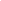 Mohamed, K. I. and L. J. Musselman. 2006. Striga. Pages 287-289 in M. Thulin, editor. Flora of Somalia. Volume Three. Royal Botanic Gardens: Kew. Al-Zein, M. and L. J. Musselman. 2006. Michauxia (Campanulaceae): A western Asian genus honoring a North American pioneer botanist. Castanea Occasional Papers 2: 200-205. http://www.bioone.org/doi/abs/10.2179/0008-7475(2004)sp2%5B200:MCAWAG%5D2.0.CO%3B2Maass, E. and Musselman, L. J. 2004. Hydnora triceps (Hydnoraceae)-First record in Namibia and first description of fruits. Dinteria 29:1-10 http://www.nbri.org.na/documents/Dinteria_29.pdfMusselman, L. J. and N. S. Saoud. 2004. The types of George Edward Post in Beirut and Geneva. Turkish Journal of Botany 28: 155-160.  http://journals.tubitak.gov.tr/botany/issues/bot-04-28-1-2/bot-28-1-2-15-0212-5.pdfMusselman, L. J. 2003. Trees in the Koran and the Bible. Unasylva 213(54): 45-52. ftp://ftp.fao.org/docrep/fao/005/Y9882e/y9882e09.pdfMusselman, L. J. 2002. Ornamentation of Isoetes (Isoetaceae, Lycophyta) microspores. Botanical Review 68(4): 474-487. http://www.springerlink.com/content/h375tr461687592p/Musselman, L. J. 2003. Is Allium kurrat the leek of the Bible? Economic Botany 56(4): 399-400. http://www.jstor.org/stable/4256610Musselman, L. J. 2002. The only quillwort (Isoetes olympica A. Braun) in Syria is threatened with extirpation. Fern Gazette 16(6, 7, 8): 324-329. Musselman, L. J. and J. K. Roux. 2002. Isoetes toximontana (Isoetaceae), a new quillwort with green megaspores from the Northern Cape of South Africa. Novon 12(4): 504-507. http://www.jstor.org/pss/3393131Knepper, D. A., D. M. Johnson, and L. J. Musselman. 2002. Marsilea mutica (Marsileaceae) in Virginia. American Fern Journal 92(3): 243-244. Musselman, L. J. and A. B. Mouslem. 2001. Triticum durum in Northern Syria: Parched Corn. Economic Botany 55(2): 187-189. http://www.jstor.org/stable/4256420Musselman, L. J. 2001. Zawan and tares in the Bible. Economic Botany 54(4) 537-542. http://www.jstor.org/stable/4256365Maass, E. and L. J. Musselman. 2001. Parasitic plant pummels pavement. Hydnora abyssinica (Hydnoraceae). Economic Botany 55(1): 7-8. http://www.jstor.org/stable/4256386Helton, R. C., L. K. Kirkman and L. J. Musselman. 2000. Host preference of the federally endangered hemiparasite Schwalbea americana L. (Scrophulariaceae). Bulletin Torrey Botanical Society 127(4): 300-306. http://www.jstor.org/stable/3088648Aigbokhan, E. I., D. K. Berner, L. J. Musselman and H. D. Mignouna. 2000. Evaluation of variability in Striga aspera, Striga hermonthica and their hybrids using morphological characters and random amplified polymorphic DNA markers. Weed Research 40: 375-386 Musselman, L. J. W. C. Taylor and R. D. Bray. 2000. Isoetes mattaponica (Isoetaceae), a new diploid quillwort from freshwater tidal marshes of Virginia. Novon 11: 200-204. http://www.jstor.org/stable/3393059Musselman, L. J. 1999. Solomon's plant life. Plant lore and image in the Solomonic writings. Perspectives on Science and Christian Faith 51(10): 1-8. http://www.asa3.org/ASA/PSCF/1999/PSCF3-99Musselman.htmlAigbokhan, E. I., D. K. Berner and L. J. Musselman. 1998. Reproductive ability of hybrids of Striga aspera and Striga hermonthica. Phytopathology 88: 563-567. Musselman, L. J. and D. A. Knepper. 1997. Chesapeake Bay Quillworts. Wetland Journal 9(1): 3-6. Mohamed, K. I. and L. J. Musselman. 1997. Striga angolensis (Scrophulariaeae), a new witchweed from Angola. Brittonia 49(1):118-121. http://www.springerlink.com/content/qu10077lj5r084v0/Musselman, L. J., R. D. Bray and D. A. Knepper. 1997. Isoetes ×carltaylori (Isoetes acadiensis  I. engelmannii), a new interspecific quillwort hybrid from the Chesapeake Bay. Canadian Journal of Botany 75(2): 301-309. Musselman, L. J., R. D. Bray and D. A. Knepper. 1996. Isoetes  bruntonii, a new hybrid quillwort from Virginia. American Fern Journal 86(1): 8-15.http://www.jstor.org/stable/1547603Musselman, L. J., D. A. Knepper, R. D. Bray, C. A. Caplen and C. Ballou. 1995. A new Isoetes hybrid from Virginia. Castanea 60(3): 245-254. http://www.jstor.org/stable/4033775Musselman, L. J. 1994. The impact of faculty research on undergraduate teaching needs to be assessed. Assessment Update 6(2):1, 2, 9. Musselman, L. J. and D. A. Knepper. 1994. Quillworts of Virginia. American Fern Journal 84(2): 48-68. http://www.jstor.org/stable/1547699Perry, J. P., III and L. J. Musselman. 1994. Psilotum nudum new to North Carolina. American Fern Journal 84 (3): 102-104. Samb, P. I., A. T. Ba and L. J. Musselman. 1994. Striga spp. in Senegal. Bulletin de l'Institut Fondamental d'Afrique Noire. Series A. Sciences Naturelles 47: 43-46. Bharathalakshmi, C. R. Werth and L. J. Musselman. 1990. A study of genetic diversity among host-specific populations of the witchweed Striga hermonthica (Del.) Benth. (Scrophulariaceae) in Africa. Plant Systematics and Evolution 172(1-4): 1-12. Knepper, D. A., R. A. Creager and L. J. Musselman. 1990. Identifying dodder seed as contaminants in seed shipments. Seed Science and Technology 18: 731-741. Wright, J. B., L. J. Musselman, G. F. Levy and J. Kernell. 1990. The vascular flora of Seashore State Park, Virginia Beach, Virginia. Rhodora 92 (870): 90-102. Musselman, L. J., M. Aggour and H. Abu-Sbaieh. 1989. Parasitic weed problems in the West Bank and Gaza Strip. Tropical Pest Management 35(1): 30-33. Musselman, L. J. and J. H. Visser. 1989. Taxonomy and natural history of Hydnora (Hydnoraceae). Aliso 12(2): 317-326. Musselman, L. J. and F. N. Hepper. 1988. The genus Striga in Arabia. Notes Royal Botanic Garden, Edinburgh 44(1): 43-50. Frost, C. C. and L. J. Musselman. 1987. History and vegetation of the Blackwater Ecologic Preserve. Castanea 52(1): 16-46. http://www.jstor.org/stable/4033498Musselman, L. J. and J. H. Visser. 1987. Hydnora johannis in southern Africa. Dinteria 19: 77-82. Ralston, D. M., C. R. Riches and L. J. Musselman. 1987. Morphology and hosts of three Striga species in Botswana. Bulletin Museum National Naturelle d'Histoire 9. Section B. Adansonia 195-215. Musselman, L. J. and F. N. Hepper. 1986. The witchweeds (Striga, Scrophulariaceae) of the Sudan Republic. Kew Bulletin 41(1):205-221. Musselman, L. J. 1986. The genus Cuscuta in Virginia. Castanea 51(3): 188-196. http://www.jstor.org/stable/4033386Musselman, L. J. 1985. Orobanche ramosa in Kentucky. Castanea 50: 57-58. Musselman, L. J. 1984. Parasitic angiosperms of Sudan: Orobanchaceae, Hydnoraceae, and Cuscuta. Notes Royal Botanic Garden, Edinburgh 42: 21-39. Musselman, L. J. 1984.  An unusual specimen of Orobanche from North Carolina collected by John Ball in 1884. Castanea 49:91-93. http://www.jstor.org/stable/4033271Safa, S. B., B. M. G. Jones and L. J. Musselman. 1984. Mechanisms favoring outbreeding in Striga hermonthica (Scrophulariaceae). New Phytologist 96: 299-305. http://www.jstor.org/pss/2432407Kopke, E., L. J. Musselman, and D. J. deLaubenfels. 1983. Studies on the anatomy of Parasitaxus ustus (Podocarpaceae) and its root connections. Phytomorphology 31: 85-92. Musselman, L. J., P. C. Matteson and S. Fortune. 1983. Potential pollen vectors of Striga hermonthica in Africa. Annals of Botany 51: 851-862. Musselman, L. J., C. Parker and N. Dixon. 1982. Notes on autogamy and flower structure in agronomically important species of Striga (Scrophulariaceae) and Orobanche (Orobanchaceae). Beitrage zur Biologie der Pflanzen 56: 329-343. Wagner, F. S. and L. J. Musselman. 1982. The occurrence of the southern woodfern, Dryopteris × australis (Wherry) Small. Castanea 47: 182-190. Musselman, L. J. 1982. The Santalaceae of Virginia. Castanea 47: 276-283. Musselman, L. J. 1982. The Orobanchaceae of Virginia. Castanea 47: 266-275. Musselman, L. J. and C. Parker. 1982. Preliminary host ranges of some strains of economically important broomrapes. Economic Botany 36: 270-273. Bell, C. R. and L. J. Musselman. 1982. Unilateral hybridization in Aureolaria Raf. (Scrophulariaceae). American Journal of Botany 69: 647-649. http://www.jstor.org/pss/2443077Kondo, K., M. Segawa, L. J. Musselman and W. F. Mann, jr. 1981. Comparative ecological study of the chromosome races in certain parasitic plants of the southeastern United States of America. Boletim de Sociedade Broteriana 53(2): 793-807. Musselman, L. J. and C. Parker. 1981. Surface features of Striga seeds (Scrophulariaceae). Adansonia 20: 431-437. http://www.jstor.org/stable/2443077Musselman, L. J. 1981. Studies on indigo witchweed, the American strain of Striga gesnerioides (Scrophulariaceae). Weed Science 29(5): 594-596. http://www.jstor.org/stable/4043389Mann, W. F., Jr. and L. J. Musselman. 1981. Small infestations of Seymeria cassioides (Scrophulariaceae) reduce growth of potted slash pines. Plant Disease 65: 748-749. Musselman, L. J. and K. O. Nixon. 1981. Branched broomrape (Orobanche ramosa) in Texas. Plant Disease 65: 752-753. Spelce, D. L. and L. J. Musselman. 1981. Orobanche minor germination with strigol and GR compounds. Pflanzen Physiologie 103:281-283. Frost, C. C. and L. J. Musselman. 1980. Clover broomrape in the United States. Weed Science 28: 119-122. Mann, W. F., Jr. and L. J. Musselman. 1980. Autotrophic growth of southeastern root parasites. American Midland Naturalist 106:203-205. Magraw, T. W. and L. J. Musselman. 1979. Notes on the dispersion of Dryopteris spores in the Great Dismal Swamp. American Fern Journal 69: 6-8. http://www.jstor.org/pss/1546904Mann, W. F., Jr. and L. J. Musselman. 1979. Senna seymeria parasitizes western conifers. Economic Botany 33: 338-339. Wunderlin, R. P., L. J. Musselman and A. G. Shuey. 1979. Striga gesnerioides, a parasitic weed new to the Western Hemisphere. Plant Disease Reporter 63: 251-252. Musselman, L. J. and W. F. Mann, Jr. 1979. Agalinis fasciculata a native parasitic weed on commercial tree species in the Southeastern United States. American Midland Naturalist 101: 459-464. http://www.jstor.org/pss/2424616Musselman, L. J. and W. F. Mann, Jr. 1979. Notes on seed germination and parasitism of seedlings of Buckleya distichophylla (Santalaceae). Castanea 44: 108-113. Musselman, L. J. and H. E. Grelen. 1979. A population of Aureolaria pedicularia (L.) Raf. (Scrophulariaceae) without oaks. American Midland Naturalist 102: 175-177. Nickrent, D. L., L. J. Musselman, J. L. Riopel and R. E. Eplee.1979. Haustorial initiation and non-host penetration in witchweed (Striga asiatica). Annals of Botany 43: 233-236. Riopel, J. L. and L. J. Musselman. 1979. Experimentally induced haustoria in Agalinis purpurea (Scrophulariaceae). American Journal of Botany 66: 570-575. http://www.jstor.org/pss/2442506Werth, C. R., W. V. Baird and L. J. Musselman. 1979. Root parasitism in Schoepfia schreberi (Olacaceae). Biotropica 11:140-143. Nickrent, D. L. and L. J. Musselman. 1979. Autogamy in the American strain of witchweed, Striga asiatica (Scrophulariaceae). Brittonia 31: 253-256. Musselman, L. J. and W. F. Mann, Jr. 1979. Haustorial frequency in some root parasites in culture. New Phytologist 83: 479-483. http://www.jstor.org/pss/2434148Musselman, L. J., D. L. Nickrent, R. A. Mansfield and J. E. A.Ogborn. 1979. Field notes on Nigerian Striga. Sida 8:196-201. Kondo, K. K., L. J. Musselman and W. F. Mann, Jr. 1978. Karyomorphological studies in some parasitic species of Scrophulariaceae, I. Brittonia 30: 345-354. Nickrent, D. L., L. J. Musselman, L. A. Pitchford and D. W. Sampson. 1978. Distribution and ecology of Dryopteris in southeastern Virginia and adjacent North Carolina. American Fern Journal 68: 45-51. Gwynn, T. M., L. J. Musselman, and W. F. Mann, Jr. 1978. The floral and seed biology of Seymeria cassioides. Beitrage zur Biologie der Pflanzen 54: 105-124. Musselman, L. J., D. L. Nickrent and G. F. Levy. 1977. A contribution towards a vascular flora of the Great Dismal Swamp. Rhodora 79: 240-268. Musselman, L. J. and W. F. Mann, Jr. 1977. Parasitism and haustorial structure of Schwalbea americana (Scrophulariaceae). Beitrage zur Biologie der Pflanzen 53: 309-315. Musselman, L. J. and W. F. Mann, Jr. 1977. A scanning electron microscopy study of seed surface characteristics of some Scrophulariaceae and Orobanchaceae. Phytomorphology 26: 359-370. Atsatt, P. R. and L. J. Musselman. 1977. Surface characteristics of roots and haustoria of Orthocarpus purpurascens. Beitrage zur Biologie der Pflanzen 53: 359-370. Musselman, L. J. and W. F. Mann, Jr. 1976. Host plants of some Rhinanthoideae of Eastern North America. Plant Systematics and Evolution 127: 45-53. Musselman, L. J. 1975. The haustorium of Krameria lanceolata: A preliminary study. Phytomorphology 25: 416-422. Musselman, L. J. and W. C. Dickison. 1975. The structure and development of the haustorium in parasitic Scrophulariaceae. Botanical Journal of the Linnaean Society 70: 183-212. Musselman, L. J. 1972. Root parasitism in Macranthera flammea and Tomanthera auriculata (Scrophulariaceae). Journal of the Elisha Mitchell Scientific Society 88: 58-60. Musselman, L. J., T. S. Cochrane, W. E. Rice and M. M. Rice.1971. The flora of Rock County, Wisconsin. Michigan Botanist 10: 147-193. Musselman, L. J. 1969. Observations on the life history of Aureolaria grandiflora and Aureolaria pedicularia (Scrophulariaceae). American Midland Naturalist 82: 307-311. Musselman, L. J. 1969. The botanical activities of Thomas J.Hale, 1858-1862. Michigan Botanist 8: 181-185. Musselman, L. J. 1969. Samuel H. Watson, pioneer botanist of southern Wisconsin. Michigan Botanist 8: 35-37. Musselman, L. J. 1968. Asexual reproduction in the burning bush, Euonymus atropurpureus. Michigan Botanist 7: 60-61. Musselman, L. J. 1968. Additional Wisconsin records for the ebony spleenwort, Asplenium platyneuron. Michigan Botanist 7:268. Musselman, L. J. 1968. The Milton College herbarium. Michigan Botanist 7: 269-270. Refereed Book Chapters, Symposia Proceedings, Contributions to Floras, Invited contributions Musselman, L. J. 2013.  Understanding the Plants of the Bible through Ethnobotany. pages 151-162 in K. H. Batanouny, editor. Proceedings of the First International Forum on the Qur’anic Botanic Garden 2-4 March 2009. Qur’anic Botanic Garden, Qatar Foundation, Doha, Qatar.Musselman, L. J. 2009.  Thistles, Thorns.  Pages 581-582 in Volume 5, New Interpreter’s Bible Dictionary, Katherine Doob Sakenfeld, General Editor.  Nashville:  Abingdon Press.Mohamed, K. I., J. F. Bolin, L. J. Musselman, and A. T. Peterson. 2007. Genetic Diversity of  Striga and Implications for Control and Modeling Future Distributions. Pages 71-84 in G. Ejeta and J. Gressel, Editors. Integrating New Technologies for Striga Control: Towards Ending the Witch-Hunt. World Publishing Co., SingaporeMusselman, L. J. 2006.  Cedar of Lebanon.  Pages 576-577 in Volume 1, New Interpreter’s Bible Dictionary, Katherine Doob Sakenfeld, General Editor.  Nashville:  Abingdon Press.Musselman, L. J. 2004. Hydnoraceae. Pages 187-188. In: Flowering Plants of the Neotropics, edited by N. P. Smith, S. A. Mori, A. Henderson, D. W. Stevenson, and S. V. Heald. New York: New York Botanical Garden. Musselman, L. J. 2004. Cuscutaceae. 187-188. In: Flowering Plants of the Neotropics, edited by N. P. Smith, S. A. Mori, A. Henderson, D. W. Stevenson, and S. V. Heald. New York: New York Botanical Garden. Musselman, L. J. and J. McNeal. 2001. Hydnora triceps (Hydnoraceae): Unique flowers with an uncertain future. Pages 23-28 in Fer, A., P. Thalouarn, D. M. Joel, L. J. Musselman, C. Parker and J. A. C. Verkleij, Editors. 2001. Proceedings of the 7th International Parasitic Weed Symposium. Faculté des Sciences, University of Nantes, Nantes, France. 312 pages +xii. Musselman, L. J. 2001. Broomrape. Pages 158-159 in O. C. Maloy and T. D. Murray, editors. The Encyclopedia of Plant Pathology. New York: John Wiley. Musselman, L. J. 2001. Witchweed. Pages 1200-1201 in O. C. Maloy and T. D. Murray, editors. The Encyclopedia of Plant Pathology. New York: John Wiley. Musselman, L. J. 2001. Parasitic Seed Plants. Pages 730-732 in O. C. Maloy and T. D. Murray, editors. The Encyclopedia of Plant Pathology. New York: John Wiley. Musselman, L. J. 2000. Hydnoraceae. Pages 268-270 in: S. Chaudhary, Editor. Flora of the Kingdom of Saudi Arabia Vol. II (Part 2). National Herbarium of Saudi Arabia, Ministry of Agriculture and Water, Riyadh, Saudi Arabia. Musselman, L. J. 1998. Hydnoraceae. Pages 16-18 in G. V. Pope, editor, Flora Zambesiaca. Volume Nine Part Two. Royal Botanic Gardens, Kew. Mohamed, K. I., L. J. Musselman, E. I. Aigbokhan and D. K. Berner. 1996. Evolution and taxonomy of agronomically important Striga species. pages 52-73 in: Moreno, M. T. and J. I. Cubero, Coordinating Editors. Advances in Parasitic Plant Research.Direccion General Investigacion Agraria: Cordoba, Spain. 929 pages. Kenfack, D., L. J. Musselman and H. J. Hoevers. 1996. Hosts of eight Striga species (Scrophulariaceae) in Cameroon. pages 465-470. in: Moreno, M. T. and J. I. Cubero, Coordinating Editors. Advances in Parasitic Plant Research. Direccion General Investigacion Agraria: Cordoba, Spain. 929 pages. Cisse, J., M. Camara, D. K. Berner and L. J. Musselman. 1996. Rhamphicarpa fistulosa (Scrophulariaceae) damages rice in Guinee. pages 517-520. in: Moreno, M. T. and J. I. Cubero, Coordinating Editors. Advances in Parasitic Plant Research. Direccion General Investigacion Agraria: Cordoba, Spain. 929 pages. Musselman, L. J. and S. C. Haynes. 1996. Santalaceae with weed potential in the United States. pages 521-527. in: Moreno, M.T. and J. I. Cubero, Coordinating Editors. Advances in Parasitic Plant Research. Direccion General Investigacion Agraria: Cordoba,Spain. 929 pages. Rhui-cheng, F., L. J. Musselman and U. Plitmann. 1995. Cuscuta. pages 322-325 in Zheng-yi, W. and P. H. Raven, Editors. Flora of China. Volume 16. Gentianaceae through Boraginaceae. Beijing: Science Press and St. Louis: Missouri Botanical Garden. 479 pages + xiii. Musselman, L. J. 1995. Hydnoraceae. The World of Plants. Weekly Encyclopedia 40(1/22): 103-105. Six photographs. Asahi Simbun Publishers. [In Japanese]. Musselman, L. J. and M. C. Press. 1995. The diversity of parasitic plants. pages 1-13 in: Press, M. C. and J. D. Graves, editors. Parasitic Flowering Plants. London: Chapman and Hall. Musselman, L. J. 1995. Taxonomy and spread of Orobanche. pp 27-35 in Pieterse, A. H., J. A. C. Verkleij and S. J. Borg, eds. Biology and Management of Orobanche, Proceedings of the 3rd International Workshop on Orobanche and Related Striga Research. Amsterdam: Royal Tropical Institute. Musselman, L. J. 1994. Striga Species. Pages 156-160 in: R. Labrada, J. C. Caseley and C. Parker, editors. Weed Management for Developing Countries. FAO Plant Production and Protection Paper 120. Rome: Food and Agriculture Organization of the United Nations. Musselman, L. J. 1993. Alien broomrapes (Orobanche species) of potential danger to American crops. Pages 244-247. Proceedings Southern Weed Science Society. Champaign, Il: Southern Weed Science Society. Musselman, L. J. 1993. Contributed type for Aphyteia. Page 20 in Jarvis, C. E., F. R. Barrie, D. M. Allan and J. L. Reveal. A List of Linnean Generic Names and their Types. Regnum Vegetabile 127. Konigstein, Germany: Koeltz. Musselman, L. J. 1992. Hydnoraceae. pages 30-31 in: Thulin, M., editor. Flora of Somalia. Volume 1. Pteridophyta; Gymnospermae; Angiospermae (Annonaceae-Fabaceae). Royal Botanic Gardens: Kew. 493 pages. +viii. Musselman, L. J. 1991. The genus Hydnora (Hydnoraceae). pp 247-250 in Ransom, J. K., L. J. Musselman, A. D. Worsham and C.Parker, eds. 1991. Proceedings of the 5th International Symposium of Parasitic Weeds. 550 pp +ix. Nairobi: The International Maize and Wheat Improvement Center (CIMMYT). Knepper, D., A. Tunde Obilana and L. J. Musselman. 1991. Morphology of Striga forbesii and preliminary screening for resistance in sorghum. pp 241-246 in Ransom, J. K., L. J. Musselman, A. D. Worsham and C. Parker, eds. 1991. Proceedings of the 5th International Symposium of Parasitic Weeds. 550 pp +ix. Nairobi: The International Maize and Wheat Improvement Center (CIMMYT). Bebawi, F. F., S. A. Khalid and L. J. Musselman. 1991. Effects of urea nitrogen on stimulant activity of sorghum and germination capacity of Striga. pp 458-461 in Ransom, J. K., L. J. Musselman, A. D. Worsham and C. Parker, eds. 1991. Proceedings of the 5th International Symposium of Parasitic Weeds. 550 pp +ix. Nairobi: The International Maize and Wheat Improvement Center (CIMMYT). Knepper, D. A., J. B. Wright and L. J. Musselman. 1991. The phytogeographical significance of some rare plants at Back Bay. pp 215-221 in Marshall, H. G. and M. D. Norman, eds. Proceedings of the Back Bay Ecological Symposium. Norfolk: Old Dominion University. Musselman, L. J. 1991. Buckleya and Nestronia. pp 99-101 in Terwilliger, K., coordinator. Virginia's Endangered Species. Blacksburg, Virginia: McDonald and Woodward Publishing Company. 672 pp +viii. Musselman, L. J. 1991. Orobanche ramosa and Orobanche aegyptiaca in Flora Palaestina. Pages 1-5. in Wegmann, K. and L. J. Musselman, editors. Progress in Orobanche Research. Tubingen, Germany: Eberhard-Karls University. 362 pages + x. Musselman, L. J., Bharathalakshmi, S. B. Safa, K. I. Mohamed, and C. L. White. 1991. Recent research on the biology of Striga asiatica, S. gesnerioides, and S. hermonthica. pp 31-41 in Kim, S. K. (ed.). Combating Striga in Africa. Proceedings, International Workshop organized by IITA, ICRISAT and IDRC, 22-24 August 1988. IITA, Ibadan, Nigeria. Musselman, L. J. 1990. Taxonomy, ecology, and distribution of witchweeds in P. F. Sand, editor. Striga asiatica (witchweed) Cooperative Research and Control Program in the United States. Weed Science Society of America, Monograph Series. pp 3-12. Musselman, L. J. 1989. Parasitic weeds. pp 127-131 in Kahn, R.P., ed. Plant Protection and Quarantine. Volume II. Selected Pests and Pathogens of Quarantine Significance. Boca Raton, FL: CRC Press. Musselman, L. J. 1987. Identification of witchweeds. pp 3-12 in Musselman, L. J., editor. Parasitic Weeds in Agriculture. I. Striga. Boca Raton, Florida: CRC Press. Vasudeva Rao, M. J. and L. J. Musselman. 1987. Host specificity and physiological "strains" in Striga. pp 13-25 in Musselman, L. J., editor. Parasitic Weeds in Agriculture. I. Striga. Boca Raton, Florida: CRC Press. Musselman, L. J. and E. R. Musselman. 1986. Edible Plants (Appendix C, pp C-1 to C-84), Poisonous Plants (Appendix D, pp D-1 to D-12) in Survival, FM 21-26, U. S. Army, Special Forces. Musselman, L. J. 1986. Biosystematics of the genus Orobanche. pp 2-10 in S. J. ter Borg, editor. Orobanche Biology and Control. Wageningen, Netherlands: Agricultural University. Musselman, L. J. 1986. Parasitic weeds and their impact in Southwest Asia. in Hedge, I. and P. Davis, editors. Plant life of Southwest Asia. Proceedings of the Royal Society of Edinburgh 89B: 283-288. Musselman, L. J. 1985. Fertility and floral patterns in some species of Striga (Scrophulariaceae). National Geographic Society Research Reports 20: 487-491. Musselman, L. J. and E. S. Ayensu. 1984. Taxonomy and biosystematics of Striga. pp 35-42 in Ayensu, E. S., H. Doggett, R. D. Keynes, J. Marton-LeFevre, L. J. Musselman, C. Parker, A. Pickering, editors. Striga Biology and Control. Paris: International Council of Scientific Unions Press. 216 pp +VIII. Musselman, L. J. 1984. Dryopteris hybrids in the Great Dismal Swamp. National Geographic Society Research Reports 17:619-624. Musselman, L. J. 1984. Taxonomic problems in Striga with particular reference to Africa. pp 53-57 in Parker, C., L. J. Musselman, R. Polhill and A. K. Wilson, editors. Proceedings of the Third International Symposium on Parasitic Weeds. Aleppo, Syria: International Center for Agricultural Research in the Dry Areas. Musselman, L. J. and C. Parker. 1983. Biosystematic studies in the genus Striga (Scrophulariaceae). pp 19-24 in Ramaiah, K. V. and M. J. Vasudeva Rao, editors. Proceedings of the Second International Striga Workshop. Hyderabad, India: International Crop Research Institute for the Semiarid Tropics. Musselman, L. J. 1983. The need for consideration of biocontrol in Striga. pp 109-110 in K. V. Ramaiah and M. J. Vasudeva Rao, eds. Proceedings of the Second International Striga Workshop. Pantacheru, A. P., India: International Crops Research Institute for the Semiarid Tropics. Musselman, L. J. 1982. Parasitic weeds of arable land. pp 175-185 in: Holzner, W. and M. Numata, editors. Biology and Ecology of Weeds. The Hague: W. Junk. Mann, W. F., Jr. and L. J. Musselman. 1979. Native root parasites and forestry in the American South: A review. pp 24-33 in Musselman, L. J., A. D. Worsham and R. E. Eplee, editors. Proceedings of the Third International Parasitic Weed Symposium. Raleigh: North Carolina State University. Wagner, W. H., Jr. and L. J. Musselman. 1979. Log ferns of the Great Dismal Swamp. pp 127-139 in: P. W. Kirk, Jr., editor. The Great Dismal Swamp. Charlottesville: University Press of Virginia. 427 pp +xiv. Musselman, L. J. 1974. Heterotrophy in vascular plants. pp 321-323 in: Radford, A. E. W. C. Dickison, J. R. Massey, and C.R. Bell. Vascular Plant Systematics. New York: Harper and Row. Musselman, L. J. 1973. On the anatomy of the haustoria of parasitic Scrophulariaceae. European Weed Research Council Symposium on Parasitic Weeds, Malta. 140-148. Musselman, L. J. 1973. Preliminary studies on the anatomy of seedling roots and haustoria of Striga lutea Lour. (Scrophulariaceae). European Weed Research Council Symposium on Parasitic Weeds, Malta. 149-152. Scientific Notes, Government Publications, Newsletters (Sometimes not Refereed) Haynes, S. C., W. L. MacDonald and L. J. Musselman. 1996. Oilnut Parasitism of Firs. Pest Alert NA-PR-03-96. Wright, J. B., J. L. Kernell, G. F. Levy and L. J. Musselman. 1990. Checklist of the flora of Seashore State Park. Jeffersonia A Newsletter of Virginia Botany 21(3-4):24-44. Bashir, M. O. and L. J. Musselman. 1985. Some natural enemies of Striga hermonthica in the Sudan. Tropical Pest Management 30(2): 211-212. Musselman, L. J. and C. R. Riches. 1985. Witchweeds of Botswana. Botswana Agricultural Research Bulletin 4: 3-11. Musselman,L. J. and W. F. Mann, Jr. 1976. Cataphyll behavior in Ximenia americana seedlings (Olacaceae). Beitrage zur Biologie der Pflanzen 53: 131-135. Musselman, L. J. 1984. Mistletoes of Sudan. Golden Bough 5:2. Stangle, C. M. and L. J. Musselman. 1981. Some growth aspects of Seymeria cassioides. Southern Forest Experiment Station Research Note SO-276. 3 pages. Musselman, L. J. 1979. Striga gesnerioides (Willd.) Vatke (Scrophulariaceae), first record of the species in the Western Hemisphere. U. S. Dept. of Agr. Coop. Plant Pest Rep. 4:84. Musselman, L. J., C. S. Harris and W. F. Mann, Jr. 1978. Agalinis purpurea, a parasitic weed on sycamore, sweetgum, and loblolly pine. U. S. Dept. Agr., Forest Service, Tree Planters Notes 29: 24-25. Musselman, L. J. and W. F. Mann, Jr. 1978. Identification of parasitic weed seeds using scanning electron microscopy. Pesticide Abstracts News Service (PANS) 24: 345-346. Musselman, L. J. and S. D. Rich. 1977. Notes on the hemiparasite Bartsia alpina (Scrophulariaceae). Acta Botanica Islandica 4: 16-18. Musselman, L. J. 1974. Buckleya distichophylla in Virginia. Jeffersonia: Newsletter of Virginia Botany 8: 5-6. Musselman, L. J. 1970. Plants of a mountain bog of southwestern Virginia. Castanea 35: 194-197.Popular Articles/NewslettersMusselman, L. J. 2019. Reflections on teaching wild plant foraging. Plants and People 33: 15-18. Musselman, L. J. 2019. Out of Africa: News of surprising edible plants. 27(1): 5, 8. Greenville, South Carolina: Chinquapin: The Newsletter of the Southern Appalachian Botanical Society.Musselman, L. J. (2017). Edible Wild Plants: The empress of aquatic plants, Nelumbo lutea (2nd ed., vol. 25, pp. 13, 16). Greenville, South Carolina: Chinquapin: The Newsletter of the Southern Appalachian Botanical Society.Musselman, L. J. (2016). In Joe Pollard (Ed.), Coming Soon: New Series on Edible Wild Plants (4th ed., vol. 23, pp. 32). Newberry, South Carolina: Chinquapin: The Newsletter of the Southern Appalachian Botanical Society.Musselman, L. J. (2016). In A Joseph Pollard (Ed.), Edible Wild Plants: From mighty oak to mild mok (3rd ed., vol. 24, pp. 19, 23). Furman University, Greenville, SC: Chinquapin Newsletter of the Southern Appalachian Botanical Society.Musselman, L. J. (2016). Edible Wild Plants: Chicory (2nd ed., vol. 24, pp. 15). Greenville, South Carolina: Southern Appalachian Botanical Society.Musselman, L. J. (2016). In Joe Pollard (Ed.), Edible Wild Plants: The Wonderful Walnut (1st ed., vol. 24, pp. 1, 3). Newberry, South Carolina: Chinquapin The Newsletter of the Southern Appalachian Botanical Society.Musselman, L. J. (2015). In Ted Olsen (Ed.), The Strangest Plant in the World (vol. 31, pp. Six). Carol Stream, Illinois: Christianity Today The Behemoth. http://www.christianitytoday.com/behemoth/2015/issue-31/strangest-plant-in-world.htmlMusselman, L. J. 2015. In Joe Pollard (Ed.), A Shrubby Sandbur, Krameria lanceolata (Spreading Ratanay) (4th ed., vol. 23, pp. 27). Newberry, South Carolina: Chinquapin The Newsletter of the Southern Appalachian Botanical Society.Musselman, L. J. 2015.  Seaside Gerardia, Agalinis maritima. Chinquapin The Newsletter of the Southern Appalachian Botanical Society 23(2): 11.Musselman, L. J. 2015.  Chaffseed, Schwalbea americana. Chinquapin The Newsletter of the Southern Appalachian Botanical Society 23(1): 5.Musselman, L. J. 2014.  Japanese Dodder, Cuscuta japonica.  Chinquapin The Newsletter of the Southern Appalachian Botanical Society 22(4): 25.Musselman, L. J. 2014.  The Well-Traveled Tallow Wood, Ximenia americana.  Chinquapin The Newsletter of the Southern Appalachian Botanical Society 22(3): 18.Musselman, L. J. 2014. The Empress of Root Parasites.  Chinquapin The Newsletter of the Southern Appalachian Botanical Society 22.(2):  11. Musselman, L.J. 2013. Cow wheat. Chinquapin The Newsletter of the Southern Appalachian Botanical Society 21 (2):  9.   Musselman, L. J. 2013.   Bastard Toadflax. Chinquapin The Newsletter of the Southern Appalachian Botanical Society 21 (2):  9.Musselman, L. J.  2013.  Bean Stranglers. Chinquapin The Newsletter of the Southern Appalachian Botanical Society 21 (1):  1-2.Musselman, L. J. 2012. Which Weed is Witchweed? Chinquapin The Newsletter of the Southern Appalachian Botanical Society 20 (4):  25, 29.Musselman, L. J. 2012. Buffalo Nut, Pyrularia pubera. Chinquapin The Newsletter of the Southern Appalachian Botanical Society 20 (3):  16-17.Musselman, L. J.  2012. Bear Corn, Conopholis americana. Chinquapin The Newsletter of the Southern Appalachian Botanical Society 20 (2):  9, 10.Musselman, L. J. 2012. One Flowered Broomrape. Chinquapin The Newsletter of the Southern Appalachian Botanical Society 20 (1):  6.Musselman, L. J.  2011. Eastern Mistletoe. Chinquapin The Newsletter of the Southern Appalachian Botanical Society 19 (4):  27, 32.Musselman, L. J. 2011. Beechdrops. Chinquapin The Newsletter of the Southern Appalachian Botanical Society 19 (3): 17.Musselman, L. J. 2011. The Puzzling Piratebush. Chinquapin The Newsletter of the Southern Appalachian Botanical Society 19 (2):  9.Musselman, L. J. 2011. Downy False Foxglove, Aureolaria virginica. Chinquapin The Newsletter of the Southern Appalachian Botanical Society 19 (1):  1.Musselman, L. J. and P. Vorster. 2000. Finding furtive flowers. Plant Talk 21: 38-39 Musselman, L. J. 1999. Hashemite Pteridophytes Or, a A ferner Looking for Allies in the Middle East. Fiddlehead Forum 26(5):37, 42. Musselman, L. J.1999. A Biblical View of Creation. Al Reem, Journal of the Royal Society for the Conservation of Nature (Jordan). 65: 8-9. Musselman, L. J. 1999. Salomo en zijn planten. (Deel 2). Bijbel & Wetenschap 214:171-172. Musselman, L. J. 1999. Salomo en zijn planten. Bijbel & Wetenschap 213:155-156. Musselman, L. J. 1999. Surprising Cedars of Syria. Plant Talk 19:6. Musselman, L. J. 1998. Wat is hysop in de Bijbel? Bijbel and Wetenschap 202: 40-42. (In Dutch). Musselman, L. J. 1997. Parasitic plants well represented in Virginia. Virginia Native Plant Society Bulletin 16(2): 1, 3. Musselman, L. J. 1997. Virginia's parasitic plants: A look at mistletoes and dodders. Virginia Native Plant Society Bulletin 16(3): 3, 10 Musselman, L. J. 1996. Zuni offers rare look at historic native tree habitat. Bulletin of the Virginia Native Plant Society 15(4): 1, 3, 6. Musselman, L. J. 1996. Huckleberries, blueberries show great diversity at BEP. Bulletin of the Virginia Native Plant Society 15(4): 5. Musselman, L. J. 1994. Planten uit de Bijbel. De Johannesbroodboom, henna en mirt. Bijbel en Wetenschap. 174: 178-180. (In Dutch). Musselman, L. J. 1993. Olijfboom. Bode van het Heil in Christus 136 (2): 9-13. (In Dutch). Musselman, L. J. 1988. Plants of the Bible. Grace and Truth Bible Study Magazine. 55(8, 9, 10, 11). Visser, J. H. and L. J. Musselman. 1986. The strangest plant in the world. Veld and Flora. December 1986/January 1987: 109-111. Musselman, L. J. 1985. How plants are named and why names change. Weeds Today 16(1): 1-3. Musselman, L. J. 1985. Have you heard about the farmer's dodder? Explorer 27(1): 7-9. Musselman, L. J. 1985. Bean stranglers! Explorer 27(3):23-25. Musselman, L. J. 1984. The trek for tartous along the Blue Nile. Explorer 26(2): 8-11.Musselman, L. J. and P. F. Sand. 1984. Giant witchweed. Weeds. Today 14(4):7. Musselman, L. J. 1984. Parasitic spaghetti-The dodders. Weeds Today 15(4): 5-6. Musselman, L. J. 1982. Branched broomrape. Weeds Today 13(1):10-11. Musselman, L. J. 1982. Striga-a weed that bewitches its hosts. Explorer 25(2): 4-5. Musselman, L. J., R. E. Eplee, and P. F. Sand. 1980. Striga gesnerioides. Weeds Today 11: 14-15. Musselman, L. J. and P. F. Sand. 1980. Clover broomrape. Weeds Today 12(2): 32. Musselman, L. J. 1978. Growing Osmunda from spores. Fiddlehead Forum 4: 4. Musselman, L. J. 1977. Native plants for local gardens-I. Ferns. Norfolk Botanical Garden Bulletin 13:1,3. Musselman, L. J. and M. R. Moore. 1970. Prairies, plows, and progress. Wisconsin Academy Review 17: 11-13. Essays, Published Letters, and Published Lectures Musselman, L. J., J. I. Yoder, J. H. Westwood. 2001. Parasitic plants major problem to food crops. Science 293: 1434. Musselman, L. J. 1999. Faculty Research and Undergraduate Teaching. Does it Matter. Personal Reflections of a Teacher. The First Annual Fulbright Lecture. U S Embassy, Damascus. (English and Arabic). Musselman, L. J. 1999. Flora in Jordan. Ferns in Jordan. Campus News 104: 6-7. Musselman, L. J. 1998. Flora in Jordan. Did you get the point? Thistles! University of Jordan Campus News 99: 9-10 Musselman, L. J. 1998. Flora in Jordan. Black irises and black plastic. University of Jordan Campus News 97: 9-10 Musselman, L. J. 1998. Rail of two cities-Damascus to Amman on the Hejaz Railway. University of Jordan Campus News 100:10-12 Musselman, L. J. 1996. Al eterno entusiasmo. Faith, enthusiasm, and botany. Perspectives on Science and Christian Faith 48(4); 256-257. Technical Reports/Manuals Bolin, J.F. and L.J. Musselman. 2008. Is the germination ecology of Michaux’s sumac(Rhus michauxii) linked to dry heat shock? Virginia Department of Agriculture andConsumer Services, USFWS, and Virginia Army National Guard-Maneuver TrainingCenter Fort Pickett. Pgs. 11.McNamara, A., L. J. Musselman and C. K. Sweiss. 1998. Guidelines for Visiting Faculty. The University of Jordan and the Jordanian-American Commission for Educational Exchange. 34 pages. Amman. Papers Reprinted in Other Publications Edible Plants (Appendix C, pp C-1 to C-84), Poisonous Plants (Appendix D, pp D-1 to D-12) in Survival, FM 21-26, U. S. Army, Special Forces. Musselman, L. J. and E. R. Musselman. 1986 Reprinted by Dorset Press: New York. Frost, C. and L. J. Musselman. 1999 Fernald's Ecstasy! Fernald's Chagrin! Pages 241-248 in J. K. Minichiello and A. W. White. 1996. From Blue Ridge to Barrier Islands. An Audubon Naturalist Reader. Baltimore: Johns Hopkins. Taken from: Frost, C. C. and L. J. Musselman. 1987. History and vegetation of the Blackwater Ecologic Preserve. Castanea 52(1): 16-46. Zuni Pine Barrens. Pages 34-35 in: Wildflower 13(3). 1997. Taken from: Musselman, L. J. 1996. Zuni offers rare look at historic native tree habitat. Bulletin of the Virginia Native Plant Society 15(4): 1, 3, 6. Articles and Notes in Haustorium, Parasitic Plants Newsletter Notes and articles which I have published in Haustorium during the past almost 40 years are not listed here. I estimate these to total approximately 30. Published Book Reviews (These are numerous and I list only those from the past several years) Musselman, L. J. 2020. Tree Story: The History of the World Told in Rings. Plant Science Bulletin 66(2): 167-168.Musselman, L. J. 2020. Food Production in Native North America An Archaeological Perspective. AND Feeding Cahokia Early Agriculture in the North American Heartland. Reviewed  together. Plant Science Bulletin 66(2): 156-157.Musselman, L. J. 2019. Tasting the Past: The Science of Flavor & the Search for Origins of Wine. Plant Science Bulletin 65(3): 196-197.Musselman, L. J. (2018). The Plants of Jordan An Annotated List (3rd ed., vol. 64, pp. 204). Botanical Society of America: Plant Science Bulletin.Musselman, L. J. (2018). Catalogue of the Vascular Plants of New York State (2nd ed., vol. 64, pp. 132). St Louis, Missouri: Plant Science Bulletin.Musselman, L. J. (2018). Kumeyaay Ethnobotany: Share Heritage of the California (3rd ed., vol. 64, pp. 196-197). Plant Science Bulletin.Musselman, L. J. (2018). In Mackenzie Taylor (Ed.), Plant Ecology in the Middle East (1st ed., vol. 64, pp. 47-48). St Louis, Missouri: Plant Science Bulletin.Musselman, L. J. (2018). Plants of the World: An Illustrated Encyclopedia of Vascular Plants (1st ed., vol. 64, pp. 60-62). St Louis, Missouri: Plant Science Bulletin.Musselman, L. J. (2017). Dipterocarp Biology, Evolution, and Conservation. St Louis, Missouri: Plant Science Bulletin.  Botanical Society of America. (2nd ed., vol. 63, pp. 100-101)Musselman, L. J. (2017). Guide to the Vascular Flora of Howell Woods, Johnston County, North Carolina, U.S.A. Saint Louis, Missouri: Plant Science Bulletin. (1st ed., vol. 63, pp. 54).Musselman, L. J. (2017). Native Plants for Southeast Virginia, Including Hampton Roads Region. Saint Louis, Missouri: Plant Science Bulletin. (1st ed., vol. 63, pp. 54-55).Musselman, L. J. (2015). In Wendy Applequist (Ed.), Ancient Plants and People. Contemporary Trends in Archeobotany Society for Economic Botany: Economic Botany.  (4th ed., vol. 69, pp. 1).    http://link.springer.com/article/10.1007/s12231-015-9328-5/fulltext.htmlMusselman, L. J. (2015). In Applequist, W (Ed.), Field Guide to Wisconsin Grasses. Judziewicz, Emmet J., Robert W. Freckmann, Lynn G. Clark, and Merel R. Black. 2014. University of Wisconsin Press, Madison. 346 pp. + x (paperback). $29.95. ISBN 978-0-299-30134-7. (3rd ed., vol. 69, pp. 287-288). S: Economic Botany.Musselman, L. J. (2015). Rainforest Plants and Flowers of Brunei Darussalam. Wong, K. M., Joffre Ali Ahmad, Y. W. Low, and Muhammad Ariffin A. Kalat. 2015. Forestry Department, Ministry of Industry and Primary Resources, Negara Brunei Darussalam in collaboration with National Parks Board, Singapore . xii + 212pp. (paperback). BND 40.00. ISBN 978-99917-31-09-4-500-6. (3rd ed., vol. 69, pp. 284-285). St Louis, Missouri: Economic Botany.Musselman, L. J. (2015). Remarkable Plants that Shape our World. Bynum, Helen, and William Bynum. 2014. University of Chicago Press, Chicago. 240 pp. (hardcover). $35. ISBN 978-0-226-20474-1. (3rd ed., vol. 69, pp. 284). St Louis, Missouri: Economic Botany.REFERENCESGeneral-Teaching, Research, University Service Gail Dodge, Dean of the College of Sciences 2017-present, Old Dominion University, Norfolk, Virginia 23529. Phone: 757 683 3274, fax: 757 683 3034. Email: gdodge@odu.eduChristopher Osgood, Chair, 2017-present. Email: cosgood@odu.edu Department of Biological Sciences, Old Dominion University, Norfolk, Virginia 23529-0266. Phone: 757 683 3595, fax: 757 683 5283.  Research Claude W. dePamphilis. Department of Biology, The Pennsylvania State University, University Park, Pennsylvania16802. Phone: 814-863-6412, 814-963-6413 (lab), 814-235-1574 Email: cwd3@psu.edu (Parasitic Plants) W. Carl Taylor, Smithsonian Institution, wcarl.taylor@gmail.com  (Isoetes)International Alain MacNamara, Executive Director, Jordanian-American Commission for Educational Exchange, Post Office Box 850215, 11185 Amman, Jordan. Fax: (962 6) 568 4820. Email: Fulbright@nets.com.jo Juliet Wurr, Director USIA, American Embassy, Beirut (retired). Email: jwurr@usia.goSUMMARY CURRICULUM VITAE CURRENT POSITION: Mary Payne Hogan Distinguished Professor of Botany, Eminent Scholar; Manager, Blackwater Ecologic Preserve.MAILING ADDRESS: Department of Biological Sciences 110 Mills Godwin Building 45th Street Old Dominion University, Norfolk, Virginia 23529-0266. Phone: 757 683 3597, Fax: 757 683 5283, Email: lmusselm@odu.edu  Cell phone: 757 771 6156. Web http://sci.odu.edu/biology/directory/lytton.shtml and http://www.odu.edu/~lmusselmEDUCATION: BA (1965-Beloit College), MS (1968-University of Wisconsin Milwaukee), PhD (1974-University of North Carolina). HONORS: Association of Southeastern Biologists Meritorious Teaching Award, Bartholomew Award, Provost’s Award for Leadership in International Education; Honorary Member, International Parasitic Plant Society; Designated Eminent Scholar; Appointed Mary Payne Hogan Distinguished Professor of Botany; Faculty Research Award: Phi Kappa Phi; Elected Fellow of the Linnaean Society of London; four Fulbright awards. RESEARCH INTERESTS: Biology of parasitic weeds in the tropics and semi-arid tropics; systematics of Isoetes; plants of the Bible, Qur’an, and Ahadith; flora of Jordan, Lebanon, and Syria; Undergraduate teaching and faculty research; ethnobotany. PUBLICATIONS (APPROXIMATE): Books-8, Monographs and Review Papers-6; Edited Volumes-12; Refereed Papers-~110; Invited contributions/book chapters-50; Popular articles and notes-many. GRANT SUPPORT: I am supported chiefly by endowment funds along with modest extramural monies. DEPARTMENT, COLLEGE, UNIVERSITY SERVICE: Diverse committees and responsibilities at all levels; department chair 2002-2008. PROFESSIONAL SERVICE: I routinely review manuscripts for papers and books and grants for a diversity of journals and publishers, have served as editor of journals, and am active in several professional associations. REFERENCES: Alain MacNamara, Executive Director, Jordanian-American Commission for Educational Exchange, Post Office Box 850215, 11185 Amman, Jordan. Fax: (962 6) 568 4820. Email: fulbright@nets.com.jo (international) Gail Dodge, Dean, College Sciences 2003-2007, Old Dominion University, Norfolk, Virginia 23529-0163. Phone: 757 683 3274, fax: 757 683 3034, Email:  gdodge@odu.edu (teaching, research) Claude W. dePamphilis. Department of Biology, The Pennsylvania State University, University Park, Pennsylvania16802. Phone: 814-863-6412 (O), 814-963-6413 (lab), Email: cwd3@psu.edu (parasitic plants) In addition, any officer of Old Dominion University could be contacted. 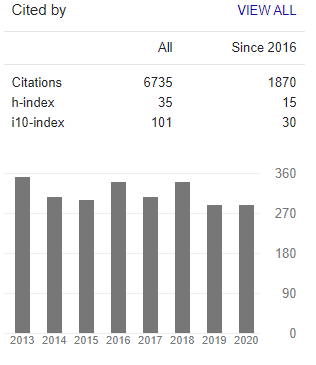 Information as of 1 January 2021